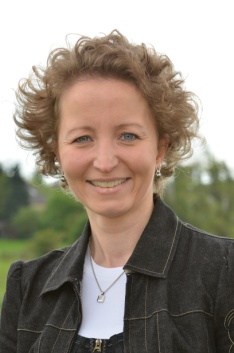 Lettre de candidature à la présidence de la section locale de WanzeJe m’appelle Marie-Odile Claude, j’ai 45 ans, je suis mariée et je suis maman de deux filles de 16 et 11 ans. Ingénieur commercial de formation, je suis actuellement Conseillère du Vice-Président et Ministre de l’Economie Willy Borsus.Je suis active au niveau du MR Wanzois depuis 2012 lorsque je me suis présentée pour la première fois aux élections communales. D’abord administratrice de l’Agence locale pour l’emploi en 2012, j’en suis devenue la présidente en 2018.Début 2020, j’ai succédé à Pierre Siplet à la présidence du MR wanzois. Je souhaite pouvoir prolonger ce mandat en ayant pour objectif principal de rendre de la visibilité au MR de Wanze en vue des prochaines élections communales en 2024 et d’impliquer nos membres dans l’élaboration d’un programme ambitieux et solide pour l’avenir de Wanze.